Supplementary InformationWithin-trio tests provide little support for post-copulatory selection on MHC haplotypes in a free-living population.W. Huang and J.M. PembertonInstitute of Evolutionary Biology, School of Biological Sciences, University of Edinburgh, EH9 3FL, UK.Supplementary Table 1. Number of twin and triplet offspring in the current study. Twins and triplets are categorized as half-sib and full-sib twins or triplets. Note that to get into the study, all members of a trio had to be identified and diplotyped; if only one member of a twin pair had all information, this leads to odd numbers in the twin (and triplet) column.Supplementary Table 2. Number of dam and sire by the birthyear of the offspring in the current study.Supplementary Table 3. Summary of parentage data in the current study. 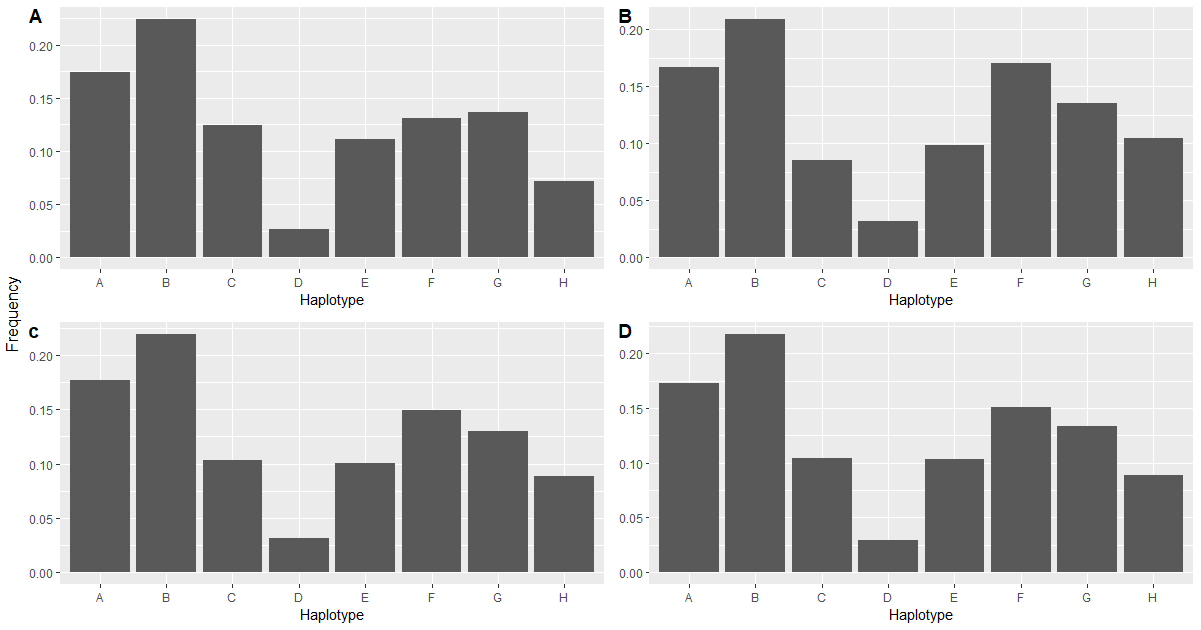 Supplementary Figure 1. MHC haplotype frequency in mothers (A), fathers (B), offspring and all individuals (D). Supplementary Table 4. The proportion of amino acid differences (p-distance) within exon 2 between Soay sheep MHC haplotypes. Each MHC locus consists of a single allele except for haplotype G which has two alleles at DQB2. We used allele (DQB2*12*01) identified from a Soay RNA sequence to calculate p-distance. There are seven expressed loci identified in sheep but each haplotype only consists of five loci with either DRB1+DQA2+DQB2+DQA1+DQB1 or DRB1+DQA2+DQB2+DQA2-like+DQB2-like combinations. To tackle the problem of null alleles at certain loci, we aligned DQA1 alleles with DQA2-like alleles and DQB1 alleles with DQB2-like alleles. Thus, p-distance was calculated from an alignment composed of five loci for each haplotype. Test 1 Results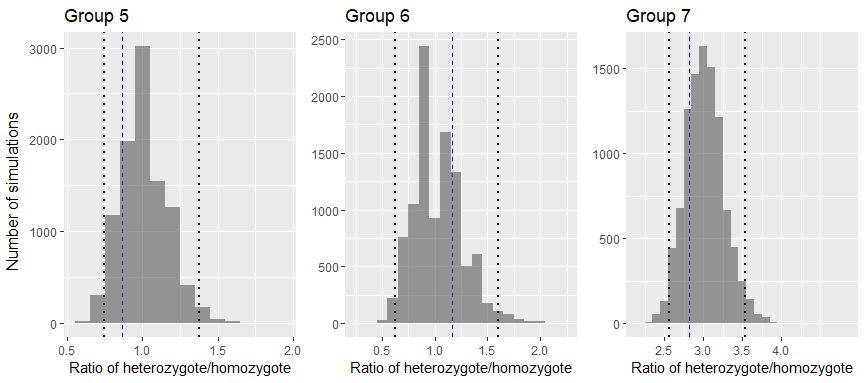 Supplementary Figure 2. The ratio of heterozygote: homozygote diplotypes in each informative group (5,6 and 7). Histograms represents the result of simulations (10000 iterations of each offspring) with the dotted lines representing the 2.5% and 97.5% tails of the distributions and the dashed blue lines representing the observed data. Supplementary Table 5. Results of test 1. The 2.5th percentile, mean and 97.5th percentile of simulated data with the observed value and p value are shown in the table. Test 2 Results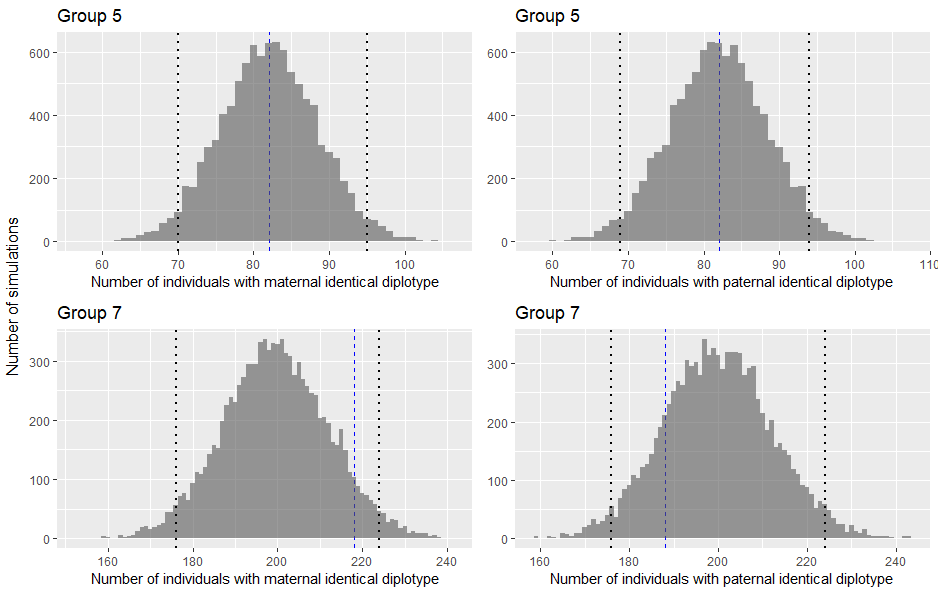 Supplementary Figure 3. Number of offspring with maternal or paternal identical diplotypes in informative groups 5 and 7. Histograms represent the result of simulations (10000 iterations of each offspring) with the dotted lines representing the 2.5% and 97.5% tails of the distributions and the dashed blue lines representing the observed data.Supplementary Table 6. Results of test 2. The 2.5th percentile, mean and 97.5th percentile of simulated data with the observed value and p value are shown in the table. Test 3 Results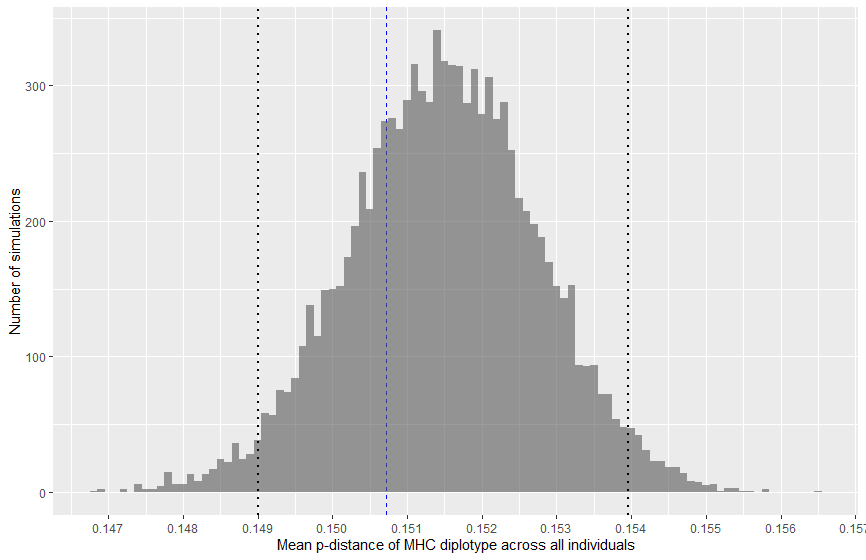 Supplementary Figure 4. The mean p-distance of MHC diplotypes across all offspring in groups 3-7. Histograms represent the result of simulations (10000 iterations per offspring) while the dashed blue line shows the observed data.Supplementary Table 7. Results of test 3. The 2.5th percentile, mean and 97.5th percentile of simulated data with the observed value and p value are shown in the table. Test 4 Results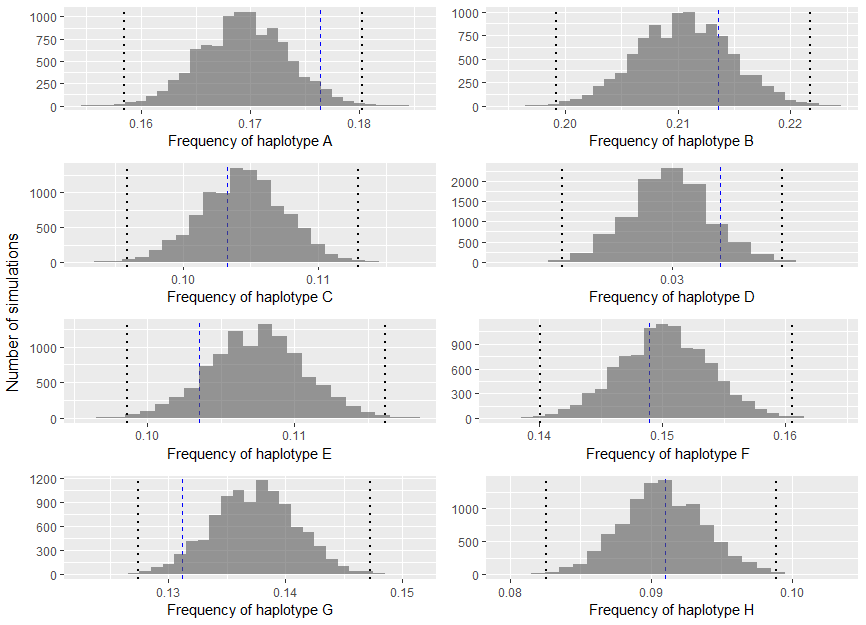 Supplementary Figure 5. The frequency of each MHC haplotype across all informative groups 3-7. Histograms represent the result of simulations (10000 iterations per offspring) with the dotted lines representing the 2.5% and 97.5% tails of the distributions and the dashed blue lines representing the observed data.Supplementary Table 8. Results of test 4. The 2.5th percentile, mean and 97.5th percentile of simulated data with the observed value and p value are shown in the table. Tests 5 & 6 Results 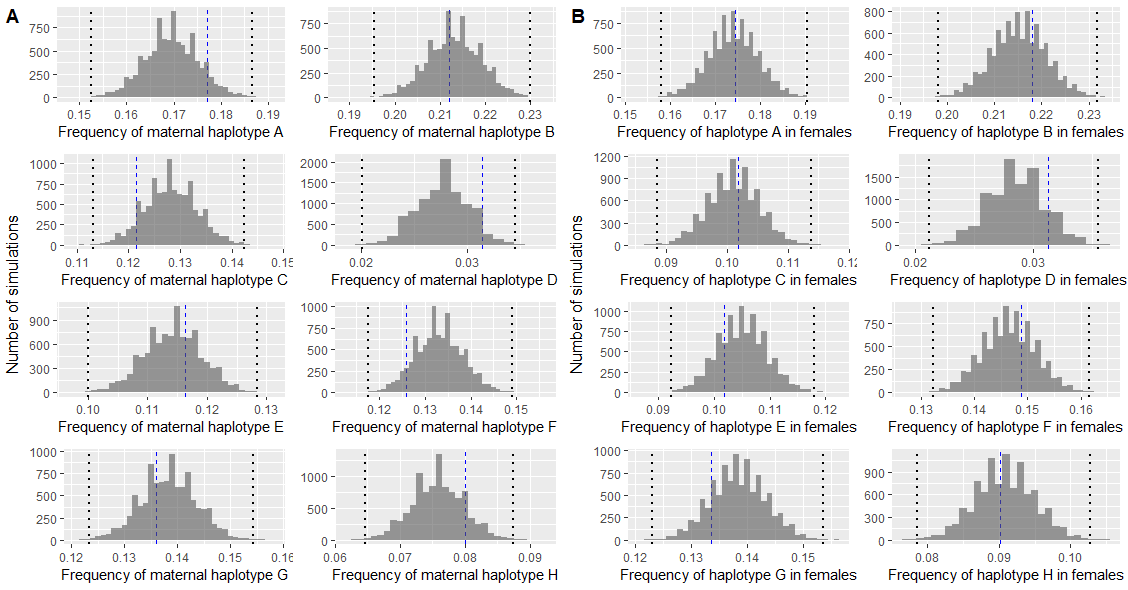 Supplementary Figure 6. The frequency of each maternal haplotype (A) and each MHC haplotype received in female (B) in informative groups 3 - 7. Histograms represent the result of simulations (10000 iterations per offspring) while the dashed blue lines show the observed data. Supplementary Table 9. Results of test 5&6. The 2.5th percentile, mean and 97.5th percentile of simulated data with the observed value and p value are shown in the table. Supplementary Table 10. Results of tests using data excluding repeated parental pairs. The 2.5th percentile, mean and 97.5th percentile of simulated data with the observed value and p value are shown in the table.Offspring birthyearOffspring born as singletonOffspring born as twinOffspring born as tripletHalf-sib twin or tripletFull-sib twin1987125160198810101019892160421990411305819915522018419927120014619937346020261994701721181995711801261996552402041997732201841998932702161999615050200062160142200148180162200265402220039637021162004144500302020051071426102006110310256200785370298200811337023142009135260141220106101020111391801622012848080NA256060Grand Total19255295366168YearNumber of damNumber of sire1987181019881191989261519905020199171321992834619939941199481391995823819967041199787511998111451999653720007435200162422002683720031184420041726620051165320061265120071105220081355720091505720107720111506520128939NA3128IndexMeanMedianMaximum Number of offspring per dam per year1.0912Number of offspring per sire per year2.37216Total number of offspring per dam3.43315Total number of offspring  per sire5.13254Number of partner per dam per year1.0512Number of partner per sire per year2.28114Total number of partner per dam3.21312Total number of partner per sire4.79244ABCDEFGHAB0.1462C0.20880.1624D0.23900.16710.1810E0.19070.17910.26050.2512F0.19490.13230.19260.16940.2279G0.14650.16510.25120.26510.06740.2093H0.19490.09740.16010.18790.22330.13920.2140Group2.5th per centileMean97.5th percentileObserved valueP valueGroup 50.7451.0001.3770.8640.1519Group 60.6251.0001.6001.1670.2892Group 72.5673.0153.5402.8230.2350Group2.5th percentileMean97.5th percentileObserved valueP valueGroup 5 (maternal identical)708295820.4655Group 5 (paternal identical)698294820.4716Group 7 (maternal identical)1761992242180.0630Group 7 (paternal identical )1762002241880.17312.5th percentileMean97.5th percentileObserved valueP value0.1490.1510.1540.1510.2670Haplotype2.5th percentileMean97.5th percentileObserved valueP valueA0.1620.1690.1770.1760.0382B0.2020.2110.2190.2140.2255C0.0980.1040.1100.1030.3443D0.0260.0300.0330.0320.0914E0.1010.1080.1140.1040.1097F0.1430.1500.1570.1490.3586G0.1300.1370.1440.1310.0433H0.0850.0910.0970.0910.4536HaplotypeGroup2.5th percentileMean97.5th percentileObserved valueP valueAHaplotype transmitted from mothers0.1580.1700.1810.1770.0925BHaplotype transmitted from mothers0.2010.2130.2250.2120.3991CHaplotype transmitted from mothers0.1180.1280.1380.1220.0825DHaplotype transmitted from mothers0.0230.0280.0320.0310.0486EHaplotype transmitted from mothers0.1050.1150.1240.1160.3272FHaplotype transmitted from mothers0.1230.1330.1430.1260.0717GHaplotype transmitted from mothers0.1280.1390.1490.1360.3040HHaplotype transmitted from mothers0.0680.0760.0840.0800.1332AHaplotype transmitted from fathers0.1540.1650.1760.1740.0450BHaplotype transmitted from fathers0.1940.2050.2160.2090.2124CHaplotype transmitted from fathers0.0760.0830.0900.0870.1383DHaplotype transmitted from fathers0.0280.0340.0390.0350.3348EHaplotype transmitted from fathers0.0940.1020.1110.0910.0065FHaplotype transmitted from fathers0.1540.1650.1750.1690.2228GHaplotype transmitted from fathers0.1260.1360.1460.1270.0378H0.1010.1110.1200.1080.2544AHaplotype received in female offspring0.1630.1740.1850.1740.4600BHaplotype received in female offspring0.2040.2150.2270.2180.2982CHaplotype received in female offspring0.0930.1010.1090.1020.4244DHaplotype received in female offspring0.0240.0280.0330.0310.1163EHaplotype received in female offspring0.0970.1050.1140.1020.2198FHaplotype received in female offspring0.1370.1470.1560.1490.3209GHaplotype received in female offspring0.1290.1380.1480.1340.1568HHaplotype received in female offspring0.0830.0910.0990.0900.4231AHaplotype received in male offspring0.1530.1650.1760.1570.0070BHaplotype received in male offspring0.1940.2050.2170.2100.2126CHaplotype received in male offspring0.0990.1080.1180.1050.2545DHaplotype received in male offspring0.0270.0320.0370.0340.2243EHaplotype received in male offspring0.1010.1100.1200.1060.1554FHaplotype received in male offspring0.1430.1540.1650.1500.1969GHaplotype received in male offspring0.1240.1340.1440.1250.0475HHaplotype received in male offspring0.0820.0910.0990.0910.4532TestIndex2.5th percentileMean97.5th percentileObserved valueP1Group 50.7190.9871.3910.8210.12861Group 60.6221.0281.6071.1470.24761Group 72.5483.0053.5712.7060.11772Group 5(maternal)647688750.37222Group 5(paternal)657789780.37222Group 7(maternal)1631862101980.15112Group 7(paternal)1631862101690.06593Divergence0.1490.1520.1540.1500.15274Haplotype A0.1620.1700.1780.1770.04884Haplotype B0.2010.2090.2170.2120.24684Haplotype C0.1000.1060.1130.1050.29074Haplotype D0.0270.0310.0350.0330.08974Haplotype E0.0990.1050.1120.1020.15454Haplotype F0.1420.1500.1570.1480.34124Haplotype G0.1290.1370.1440.1310.07134Haplotype H0.0860.0920.0980.0920.46835 (maternal)Haplotype A0.1570.1680.1800.1770.06295 (maternal)Haplotype B0.2010.2130.2250.2120.40325 (maternal)Haplotype C0.1200.1290.1400.1210.03715 (maternal)Haplotype D0.0240.0290.0340.0330.04955 (maternal)Haplotype E0.1010.1110.1210.1130.35465 (maternal)Haplotype F0.1220.1330.1430.1250.06395 (maternal)Haplotype G0.1280.1390.1500.1370.38945 (maternal)Haplotype H0.0700.0790.0860.0830.10595 (paternal)Haplotype A0.1570.1680.1790.1760.07595 (paternal)Haplotype B0.1900.2020.2140.2060.25995 (paternal)Haplotype C0.0770.0850.0930.0900.08935 (paternal)Haplotype D0.0290.0350.0400.0360.33975 (paternal)Haplotype E0.0920.1010.1100.0920.01845 (paternal)Haplotype F0.1540.1640.1750.1690.22005 (paternal)Haplotype G0.1240.1350.1450.1260.04985 (paternal)Haplotype H0.1010.1110.1210.1070.18766 (maternal)Haplotype A0.1630.1740.1850.1760.37396 (maternal)Haplotype B0.2010.2130.2250.2150.36366 (maternal)Haplotype C0.0960.1050.1130.1050.42206 (maternal)Haplotype D0.0250.0300.0350.0320.17626 (maternal)Haplotype E0.0930.1020.1110.1000.30296 (maternal)Haplotype F0.1350.1450.1560.1460.41006 (maternal)Haplotype G0.1290.1390.1490.1350.19986 (maternal)Haplotype H0.0840.0920.1010.0910.37986 (paternal)Haplotype A0.1550.1670.1790.1590.01356 (paternal)Haplotype B0.1920.2040.2160.2090.22866 (paternal)Haplotype C0.0990.1080.1180.1050.18486 (paternal)Haplotype D0.0270.0330.0380.0350.14996 (paternal)Haplotype E0.1000.1090.1200.1050.16866 (paternal)Haplotype F0.1430.1540.1650.1510.25676 (paternal)Haplotype G0.1220.1320.1430.1240.06536 (paternal)Haplotype H0.0830.0920.1010.0920.4709